CP12-13 Revision Mat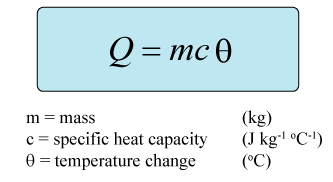 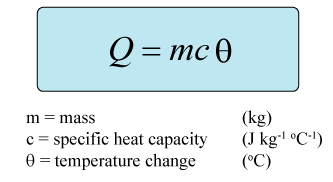 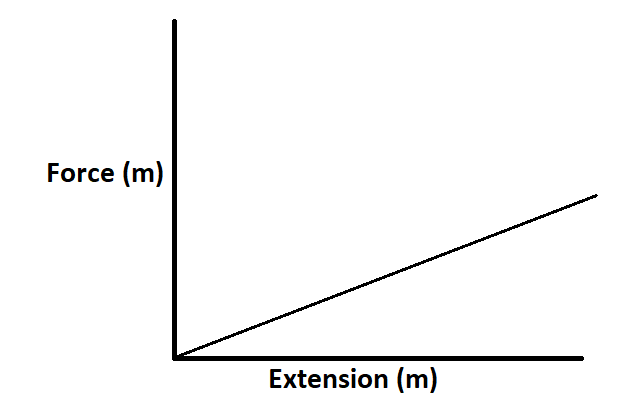 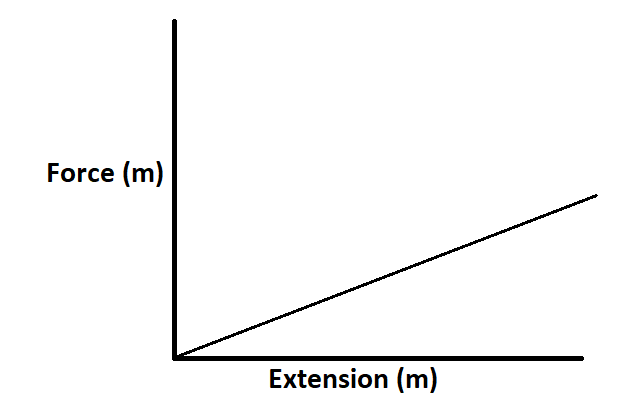 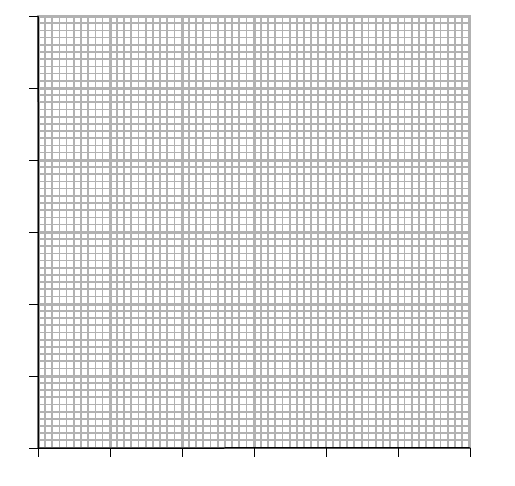 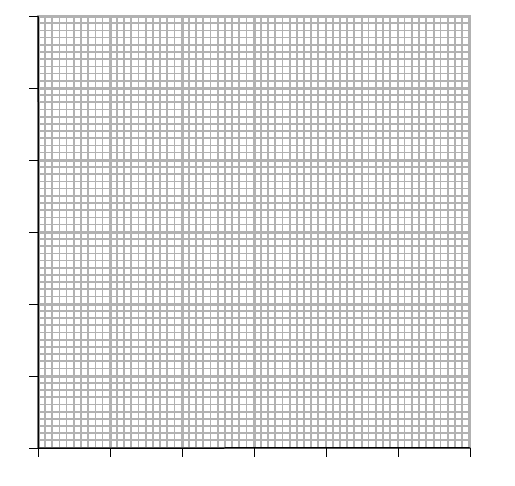 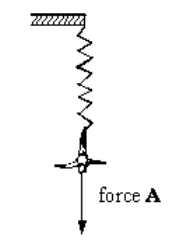 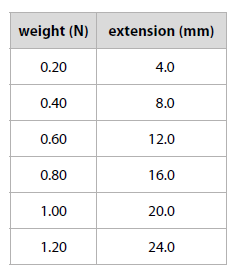 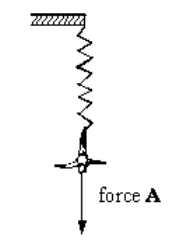 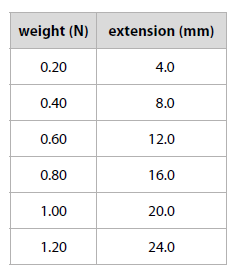 